Introduction to the projectDowneast Turbines of Whitneyville, Maine will bring a tidal turbine prototype to Alden Research Laboratory, Inc (Alden) for testing.  The prototype will be tested in Alden’s large flume, capable of recirculating up to 500 cfs, to see how well it works!The turbine’s rotor/channel system captures tidal current flow and feeds it into small, enclosed, fast-turning rotors, to generate useful power. A lateral effluent discharge apparatus (LEDA) harnesses the action of the stream to energize flow of water through the rotors. Rotor/channel system and discharge apparatus both have US patents.The company seeks to commercialize its technology in the worldwide industry of large-scale tidal power for mini and micro sized hydro plants. There are implications for the industry at large. Economic benefits include reducing upfront costs of design, manufacturing and improving power performance for higher lifetime revenues.The company’s objectives are:Prove out the technology to get on with product development, potentially attracting investment from other companies in the industry to help speed that along.Gain credible test results backed by the expertise and skill of a well-respected lab that performs the testing.Validate 2D-CFD findings that were obtained on the LEDA in 2017.Validate fundamentals of design as they relate to configurations of the channels, rotors, and discharge apparatus.Alden’s large flume has a depth of 10-ft and a test area about 80 ft in length and 20 ft wide.  Flow is recirculated through the flume by two 5.5 ft diameter bow-thrusters (400 hp each) located beneath the test flume floor (i.e., flow passes vertically between the upper test channel and lower recirculation channel tunnels).  To achieve the desired velocities for testing, the flume will be narrowed to 10 ft wide with 6 ft high false walls. The turbine will be suspended in the flume at the end of the constricted test channel. A range of approach velocities will be tested to collect the necessary operating data of the turbine. Testing will also allow the evaluation of the effects of LEDA on turbine efficiency. Testing of the turbine prototype will include testing with and without the LEDA attached to the turbine.  This will provide the opportunity for comparing performance data with and without the LEDA. In 2017 an extensive analysis of the LEDA was performed using two-dimensional, computational fluid dynamics modeling (2D-CFD) and the test data collected will allow for validation of the CFD model for future geometric iterations of the turbine.Roles and Responsibilities of Project ParticipantsBelow are the roles and responsibilities for the applicant and network facility.Applicant Responsibilities and Tasks Performed(Applicant) Downeast Turbines- George McBrideTest plan development input and oversightSupply the turbine ready for installationInstallation oversightTesting oversightTurbine removal oversightData management, processing and analysisReportingNetwork Facility Responsibilities and Tasks Performed(Network facility) AldenTest plan developmentTest facility configuration design and construction for turbine installationTurbine installationInstrumentation and data collection design and installation Facility operation for turbine testingTurbine removalTest facility configuration demobilizationData management, processing and analysis supportReporting support and reviewProject ObjectivesDowneast Turbines’ technical assistance objectives are three-fold. First is to characterize the turbine’s performance, and in that process validate, from a technical perspective, fundamental elements of design as they relate to configurations of the channels, rotors, and LEDA.  It will be desirable to develop power curves that show how the system responds to variations in ambient flow speed, and load, requiring performance data in the speed range for which this prototype turbine is designed, 2-knot (3.4 ft/sec) to 4-knot (6.8 ft/sec) flows. Access to the needed test equipment – flume, dynamometer, data acquisition system – will enable that to happen. For this prototype it is not practical to avoid the losses of the drive train – measurements must be taken from a power-accessible shaft. Estimates of turbine efficiency will be based on inlet area, not rotor size.Second is to discover and quantify effects of the lateral effluent discharge apparatus on turbine efficiency. This will be the first time testing the turbine prototype with the discharge apparatus affixed, and it provides a prime opportunity for comparing performance data with and without the discharge apparatus. In 2017 an extensive analysis of the discharge apparatus was performed using two-dimensional, computational fluid dynamics modeling (2D-CFD), and it will be desirable to compare CFD and experimental findings as a validation step which will impart more confidence on any future geometric iterations of the turbine.Third is the commercial objective to validate the turbine system as a power generator, building on what was done before, and especially to acquire results through a credible, transparent process, harnessing the expertise of the test facility to ensure validity of testing, lending authority to the results. The company needs to have convincing evidence that the whole system works so that it can get on with the next phase of product development, which is choosing a market and designing a product. There are two elements of success relating to this objective – success of the lateral effluent discharge apparatus and success of the turbine prototype with lateral effluent discharge apparatus attached.The company seeks to commercialize its technology in the worldwide industry of large-scale tidal power for mini and micro sized hydro plants, and significant startup costs and investments are required. The company will seek a partner, a target company, to take on further development, manufacture, large scale deployment and marketing of its technology, and that target company will need data – evidence of product performance in terms of efficiency – to support the significant time and monetary investment required to complete testing and regulatory approvals prior to market launch.Test Facility, Equipment, Software, and Technical ExpertiseTesting will be conducted in a large re-circulating flume located in the Taft Fisheries Research and Test Facility building at Alden’s campus in Holden, MA.  The flume has 10-ft high walls and a test area that is about 80 ft in length and 20 ft wide.  Flow is recirculated through the flume by two 5.5 ft diameter bow-thrusters (400 hp each) located beneath the test flume floor (i.e., flow passes vertically between the upper test channel and lower recirculation channel).  The bow-thrusters are capable of pumping up to 500 cfs through the flume channel.  Turning vanes are located at both ends of the flume to turn the flow directing it to the bow thrusters and turning the flow before entering the upstream end of the flume test channel.  Fixed isolation screens are located at each end of the test channel to prevent debris from potentially being entrained through the bow thrusters. The test configuration requires the flume to be narrowed to a 10 ft width with 6 ft high false walls. The turbine will be suspended in the flume at the end of the constricted test channels. A torque transmitter and air cooled brake will be attached to the output shaft of the turbine for data collection. Alden has conducted numerous tests on hydrokinetic / tidal turbines evaluating the engineering and biological (fish passage and survival) performance of the turbines. Our extensive experience with a wide range of design in combination with our closed loop test facility makes Alden qualified to provide testing for Downeast Turbines.  Alden’s staff is composed of engineers, biologist, technicians and skilled craft/tradesmen which will be available to support all aspects of this project.Test or Analysis Article DescriptionDowneast Turbines has two patents advancing the technology of marine current energy conversion. One is a novel turbine configuration based on streamlines modeling, with inward flow reaction rotor and a channel system to capture and to concentrate the flow, and the other is a lateral effluent discharge apparatus (LEDA), that aids the turbine in generating power. Relevant analytical and numerical modeling, lab and bench testing, and open water testing have validated concepts that were disclosed in these two patents, and the prototype presented here for testing combines elements from both. The test article is a prototype turbine apparatus measuring 37” high, 34” wide, and 41” long, configured to be immersed in a flowing water stream, such as ocean current, tidal stream, or river flow, to harvest useful power from momentum of the stream. The apparatus includes two mirror image rotors, mounted on a single, transverse shaft, and enclosed within a channel system that takes in water from the stream, accelerates it, and directs it through the rotors to get power. Each rotor is contained within a volute. A common intake channel with inlet facing to the stream feeds both volutes. A volute creates an inward-spiral flow which the rotor housed therein receives through a peripheral rotor inlet. A plurality of rotor vanes redirects the flow, which departs the rotor in an axial direction through a circular outlet at the rotor’s distal end. Spent flow from rotors passes through exhaust channels, and aided by the LEDA, is discharged to the stream.By redirecting flow, the rotors take up power and cause the shaft to turn, generating electricity or any other form of useful power.Each rotor by design has a no-load rate of spin that synchronizes to the speed of water flowing through. An idealized flow path for redirecting water through the stationary space that the rotor occupies is modeled using streamlines in a ranked array, then a rotational transformation, or mathematical “twisting,” is applied. The amount of rotational transformation applied to the ranked array of streamlines predicts the designation of the rotor’s no-load rate of spin, and the ranked array of rotationally transformed streamlines models a rotor vane configuration that will approximate the original, idealized, redirected path for water flowing through, when the rotor achieves its designated no-load rate of spin.A rotor’s no-load rate of spin is designated with a value of percent. It is the travel speed of the perimeter of the outlet of the rotor, in ratio to the speed of water flowing through. The test article’s two rotors have outlet diameters of 4”, and no-load rate of spin for both is designated at 100%. As an example, 4 knots of flow through these rotors matches by design a no-load rate of spin of 387 rpm. A shaft’s actual rate of spin at any given time varies with the speed of water flowing through, and, of course, will be diminished by losses, and its load. Moving water expends energy in generating power. At a turbine installation in a hydropower dam, discharged effluent escapes, with its energy mostly spent, to a downstream race through which it flows away. In contrast, at an instream hydropower turbine installation there is no downstream race to take spent flow away. The turbine apparatus by its presence in the stream, instead creates a wake, an opposing flow that impedes the turbine’s discharge. The lateral effluent discharge apparatus (LEDA) provides a means to overcome the wake and to facilitate the discharge of spent flow to the stream. The LEDA has three surfaces that control portions of the stream, generating a low-pressure region nearby the turbine through which spent flow can be drawn away. It includes a discharge opening, which is an outlet to the stream that connects via exhaust channels to the rotor outlets. The forward-most surface, an ambient flow deflector, imposes an outward component of motion to an oncoming portion of the stream. Where the outermost edge of the ambient flow deflector releases its constraint, the deflected stream portion curves back toward its original direction of flow, and just inside that curve is generated a low-pressure region where the discharge can occur. Behind the ambient flow deflector is a mixing surface, and between that surface and the outermost edge of the ambient flow deflector is where the discharge opening is made. For the test article the discharge opening is a gap, about 0.40” wide and 48” long overall. Upon the mixing surface, which extends even farther out into the stream than the outermost edge of the ambient flow deflector, are blended ambient and deflected portions of the stream together with the discharge of the turbine, to carry spent flow away. A third surface, the backflow preventer, keeps the downstream wake of the turbine from interfering with the action of the stream at the LEDA’s discharge opening. The test article has a sturdy standpipe, or riser, that provides a means for mounting the turbine to a platform suspended over, or floating on, a stream. A chain drive mechanism runs through a dry space inside the standpipe and connects the rotors’ shaft to a secondary, power-accessible shaft mounted at the top. Photos of the test turbine and streamlines are presented below (Figures 1 through 4).Dimensions of the prototype turbine apparatus include:Overall dimensions: 37” high, 34” wide, and 41” longSemi-circular inlet opening – about 133 sq. in.Rotors – overall dimensions: 6” overall dia., about 6” longRotors – outlet diameter: 4”Semi-circular LEDA outlets: 0.40” gap width by about 48” (total both sides)Shafts: 1/2” dia. SSMaterials of construction are wood, and fiberglass reinforced polymer (FRP) composite, for the channels, rotors, and structural supports. The drive mechanism, axles (shafts), bearings, and chain drive, are mostly stainless steel.  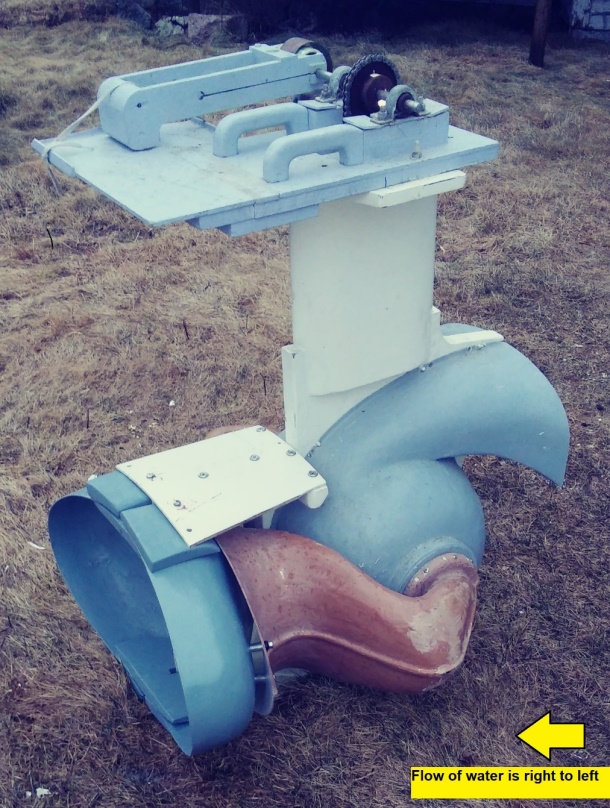 Figure 1, Prototype turbine apparatus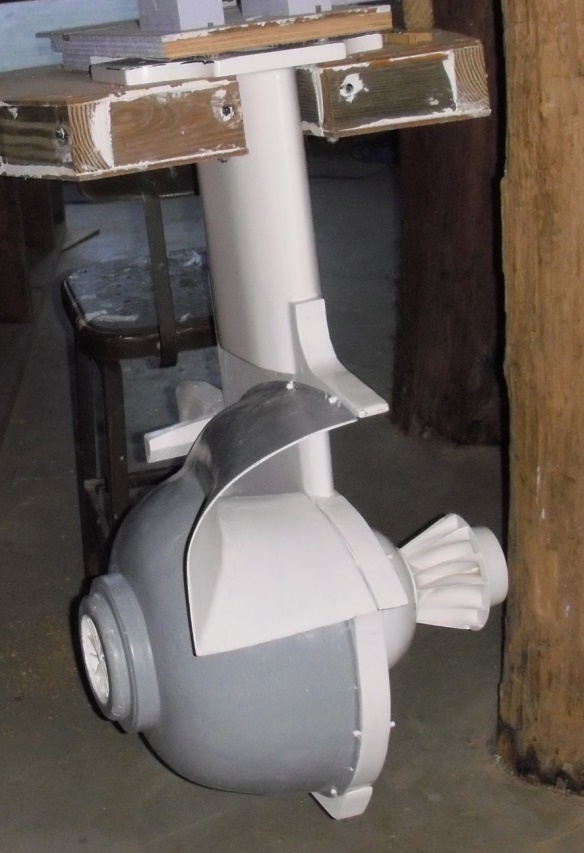 Figure 2, Cutaway view showing rotors.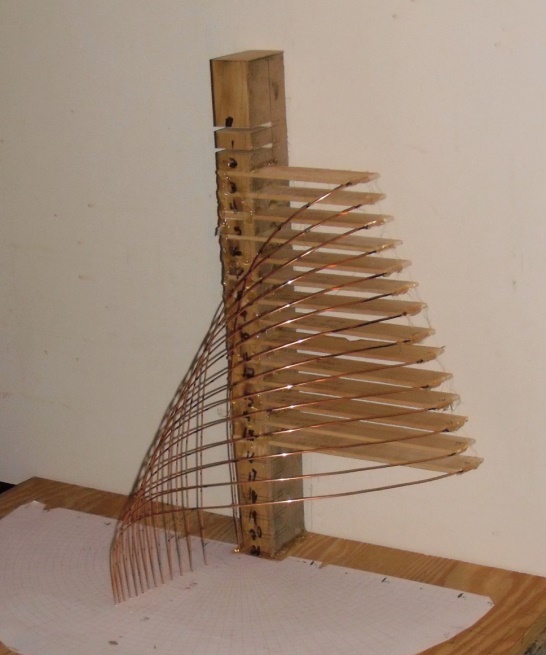 Figure 3, Idealized water flow path, for rotors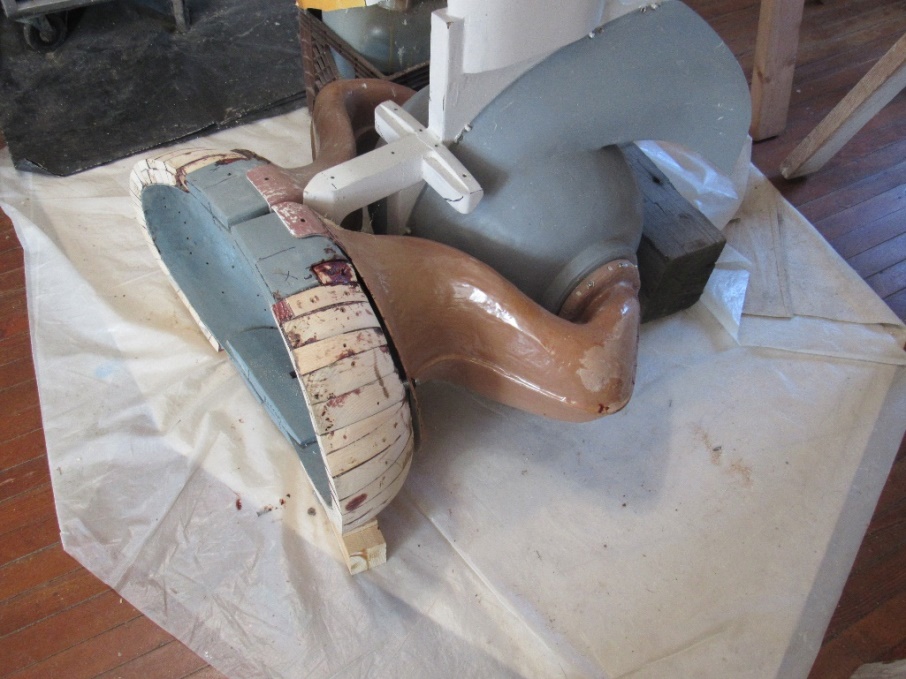 Figure 4, Lateral effluent discharge apparatus – attached to prototypeWork PlanThe following tasks are required for testing of the Downeast turbine:Development of a test plan (presented here)Design of the test facility modifications Instrumentation selectionTest facility preparations and modificationsInstallation of the turbine Installation of the instrumentationTesting – presented belowThe test plan presented here is subject to change based on the detail design of the facility modifications and final selection of instrumentation.  Any deviations from the test plan presented will be described in the post access report. Testing will commence as presented here at the completion of the instrumentation installation. The test facility will be filled with water to the desired test depth (approximately 5 ft). Preliminary shakedown test will be conducted at a range of velocities from 2 knots (3.4 ft/sec) up to 4 knots (6.8 ft/sec) to ensure the operation of the turbine, instrumentation and the data collection equipment. Turbine test will be conducted at 6 velocity conditions from 2 knots (3.4 ft/sec) to 4 knots (6.8 ft/sec)   and up to 10 turbine speed conditions as shown in the test matrix provided in Section 6.3 (Figure 2). Velocities shown are target velocities, due the operation characteristics of the facility actual test velocities may vary from the target velocity slightly. For each test condition water depth, water velocity, torque and RPM will be recorded.The turbine will be tested with and without the lateral effluent discharge apparatus (LEDA) on the turbine.Experimental Setup, Data Acquisition System, and Instrumentation The flume channel will be narrowed to 10 ft with false walls to allow for the maximum test velocities (4 knots/ 6.8 ft/sec) to be achieved. The false wall will be 6 ft high and support a walkway and the turbine on the downstream end of the channel. A general arrangement of the test facility is shown on Figure 5.  The water depth in the flume will be adjusted to account for the varying channel water surface slope and losses in the test channel to provide similar submergence on the turbine for each of the test velocities. The expected water depth will be about 5 ft, which provides about 1.4 ft of submergence at the centerline of the turbine. The turbine output shaft will be fitted with a S. Himmeltein & Company non-contact  DC operated compact digital torquemeter, model No. MCRT® 48202V(5-2)NN (Appendix B) and an air cooled friction brake to allow for a range of speeds to be tested.  The output from the torque transmitter will provide torque and RPM which will be recorded on a data acquisition computer utilizing Labview 2018 – DataCollect 4.X. software. Velocities will be measured about 5 channel widths upstream of the turbine inlet by a wall mounted Sontek Argonaut –SL 3000 KHz and recorded on a dedicated velocity measurement computer utilizing Sontek proprietary software. The Argonaut will be raised and lowered to conduct velocity traverses for selected test conditions.The desired test flow conditions will be set in the flume and the velocity monitored until it has stabilized (typically on the order of 10 minutes).  Once the velocity conditions and the turbine speed are stabilized, data will be collected.  Data would then be collected by varying load on the turbine for different turbine speed conditions.  For each condition, data would be collected once the turbine speed and approach velocity have stabilized.  Data will be collected and averaged over a 1 minute period.  This will be repeated for the test conditions identified in the test matrix.  At the beginning of the testing four one minute tests will be conducted and the data will be reduced to determine the variation in the conditions tested.All data will be collected on the dedicated computers. Data will be saved in a format compatible with Microsoft Excel and will be backed up daily at the completion of testing on Alden’s internal file server system.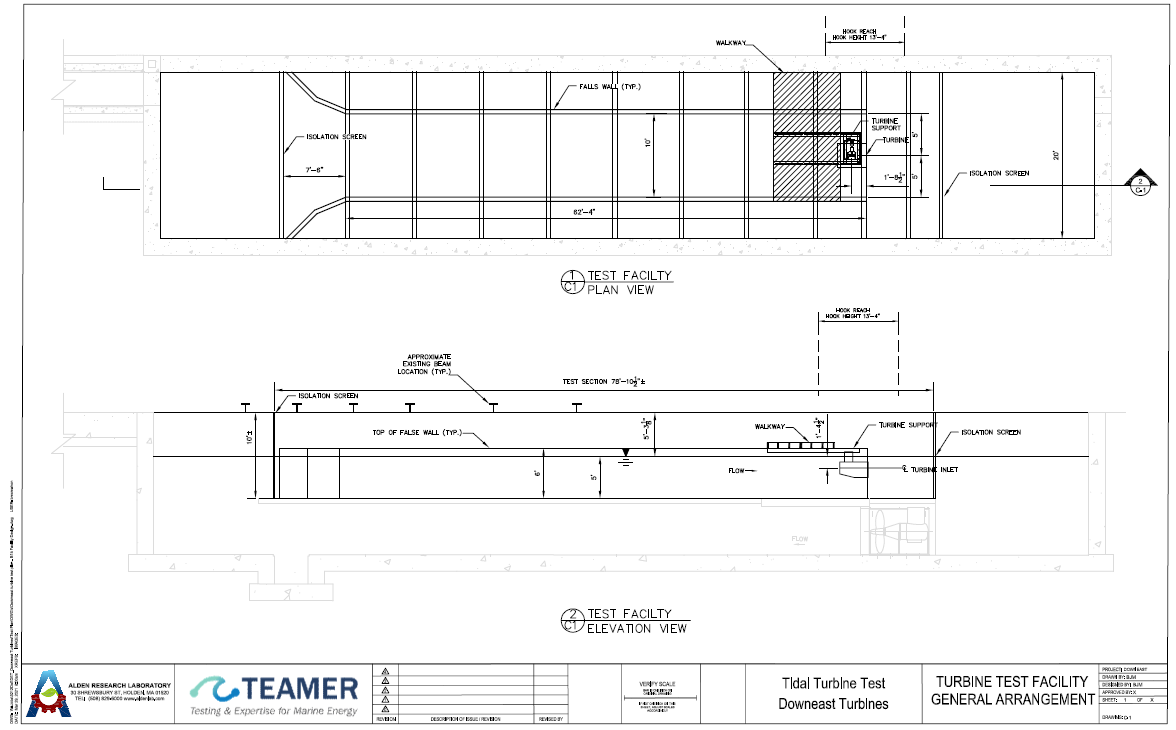 Figure 5, General arrangement of test facilityAt each flow speed that is tested in the flume, a brake will be applied to the power-accessible shaft, allowing torque and rpm measurements at several different loads. Torque and rpm data will be used to determine how much energy from water flowing through the turbine is converted into power at the shaft. The formula for calculating power is:Power curves will be generated relating power coefficient of performance (CP) to rpm, to show how the turbine responds to variations in ambient flow speed and load.Numerical Model Description Previous Numeric Modeling WorkAt many instream turbine installations, the rate of current energy conversion is diminished by ineffective discharge, impeded by the counter flow of a downstream wake. Downeast Turbines’ lateral effluent discharge apparatus (LEDA) uses flow-directing surfaces to make an outlet that puts turbine effluent, the spent flow, laterally into a nearby portion of the stream.In 2017, a series of 2-dimensional computational fluid dynamics (2-D CFD) computer simulations were performed at the University of Rochester, to assess how the discharge apparatus works. Technical Note, “Lateral Effluent Discharge Apparatus for a Tidal Turbine (Where Does the Water Go?)” describing that experimental series was published in the peer-reviewed “Marine Technology Society Journal,” Vol. 51, No. 6, Nov/Dec 2017. Nine configuration variations were modeled and tested in varying conditions of ambient water flow speed and turbine load. Over 250 simulations were performed. A substantial amount of data was acquired and entered to a Microsoft Excel spreadsheet for analysis.A computation model employing 2D data for pressure and velocity was used to calculate an array of 3D power curve projections for Downeast Turbines’ prototype. From these projections were selected the most promising dimensions of size, proportion, and outlet opening (gap width) to shape the LEDA of the test article that is presented here. The in water testing will assess validity and accuracy of prior 2D modeling. Test data collected will allow for validation of the CFD model for future geometric iterations of the turbine.Test and Analysis Matrix and ScheduleThe test matrix for the turbine testing includes six target velocities and up to 10 speeds to be tested with the LEDA on the turbine (Figure 6).  Shake down testing will be conducted to determine the sensitivity of the turbine and brake to provide the resolution for up to 10 speed conditions. Testing without LEDA on the turbine will also be conducted following the same test matrix to allow for comparison of the two conditions. FIGURE 6, Test MatrixProvided below is the anticipated project schedule for testing the Downeast turbine in the Alden test facility including data analysis and reporting (Figure 7).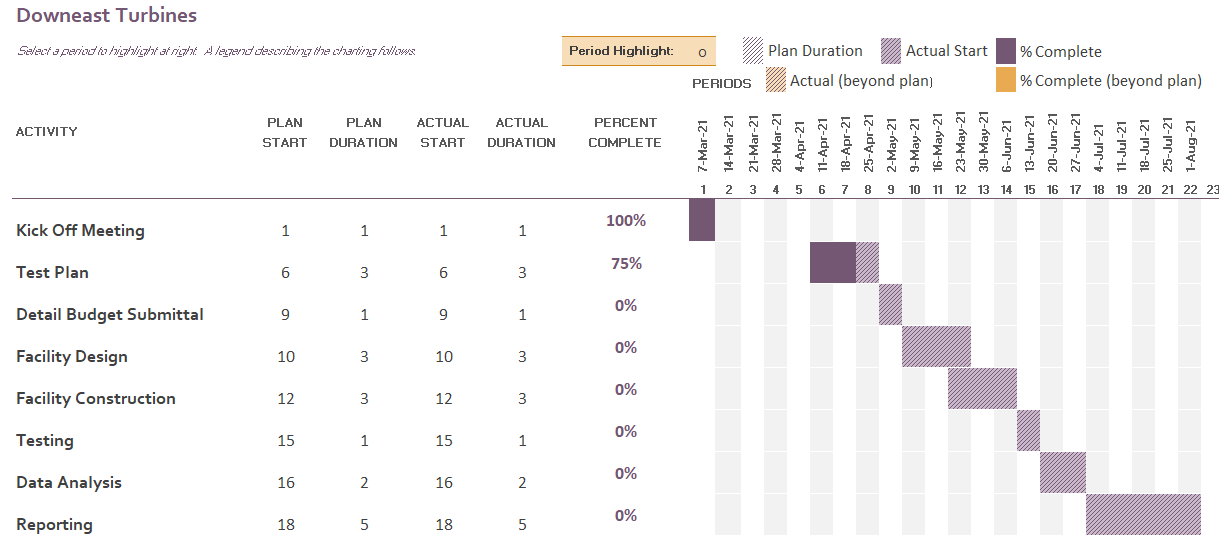 FIGURE 7, Project scheduleSafetyPrior to start of work a kick off meeting will be held to inform staff and Downeast Turbine’s onsite visitors on the project the task needed to complete the project and the associated hazard and personal protective equipment (PPE) that will be needed. At the start of each day a “tailgate” meeting will be held to discuss the task for the day, any changes in the work that may require different procedures or equipment and address any issues that have arisen. All Alden employees have been trained under Alden’s Health and Safety Manual, Revision 4, October 2020. As guidance to employees working on the project a Project Specific Hazard Assessment (Appendix A) has been completed to provide guidance on potential hazards and Personal Protective Equipment required. Contingency PlansIn the event that testing cannot commence on schedule or has to be interrupted due to circumstances beyond our control such as equipment failure, power failure or other unforeseen event. The project will be halted, the nature of the interruption will be evaluated, a plan and schedule to correct the issue will be developed and the project partners will be notified. The schedule will be adjusted and testing will commence with all efforts to minimize the impacts to the project schedule.Data Management, Processing, and AnalysisData ManagementRaw data will be transferred to Downeast Turbines’ computer in a format compatible with MicroSoft Excel. Downeast Turbines has responsibility for processing the data, with support from Alden. Backup copies of raw and processed data will be kept by Downeast Turbines, and all raw data collected will be backed up daily at the completion of testing on Alden’s internal file server system (Table 1).Table 1, Data to be submitted to the MHK DRData ProcessingData analysis will use spreadsheet calculations to convert raw data into processed form. A sample table of power calculations will be on hand during testing to help identify if torque and rpm data being collected are correct. A Prony brake with separate torque readout will be on hand to validate torque measurements should that be required, and a handheld frequency meter will be on hand to validate rpm. Raw and processed data will be kept, and intermediate process files will be identified with a time stamp in their name.Uncertainty in measurements will be quantified to the extent possible. Accuracy of measuring tools will be noted with the data. The speed of water through the flume presents a possible measurement uncertainty due to potential for variations in the flow. A figure of uncertainty will be noted with the data.Reynolds Number (Re) is a dimensionless quantity used here to predict the flow characteristic (laminar vs. turbulent) of water current in the flume external to the ambient flow deflector (AFD) of the lateral effluent discharge apparatus (LEDA) of the prototype turbine machine. The formula for Reynolds Number is:Re = Reynolds Numberρ = density of water (999 kg·m-3 at 18° C)V = velocity of ambient water current in the flume (see range of values below)L = Characteristic length, the curve length of the modeled ambient flow deflector (in line with the stream)µ = dynamic viscosity of fluid (0.0010518 N*s/m2 at 18° C)Based on the expected test range of ambient water current speeds (1.03 – 2.06 m·s-1), and the curve length of the modeled ambient flow deflector (in line with the stream), according to which the prototype LEDA is constructed (0.1573 m), Reynolds Number is calculated to fall within the range:For external flow, a Reynolds Number between 100,000 and 500,000 characterizes a flow in the transition between laminar flow and turbulent flow. The flow characteristic (laminar vs. turbulent) of water current in the flume external to the ambient flow deflector (AFD) of the lateral effluent discharge apparatus (LEDA), is therefore characterized as being in the transition between laminar flow and turbulent flow.The turbine when installed will be in a 10 ft. wide channel and test depth of 5 ft. with a cross sectional area of 50 square feet. The blockage area of the turbine with the LEDA is 3.52 square feet and 3.20 square feet without the LEDA which is a blockage ratio of 7.1% and 6.4% respectively.  Water surface upstream and downstream of the turbine will be measured and recorded for each test condition to allow for a review of potential corrections to be made for facility boundary effects.  Data AnalysisTorque and rpm data are sufficient to ascertain turbine power:Power = Torque x Angular VelocityPower = Watts Torque = Newton meters Angular velocity = radians per second Angular velocity =  Power co-efficient of performance (CP), an important figure of merit for these tests, is derived as a comparison or ratio of the power generated by the turbine (PT) to a reference power value (PW) for each test:Cp – the co-efficient of turbine performance, is a calculation whose varying value is expected to derive from several, mutually interacting qualities of the tests that will be performed, and these include speed of ambient water current flow in which the prototype is immersed and amount of load resistance that will be applied during any given test, as well as innate performance characteristics of the turbine. Calculations of Cp in these tests will be documented in power curves during follow-up data analysis after testing. Power data can and will be expressed not just in terms of power generated (watts), but also in ratio to a reference power value that is the amount of power in the water flow presented to the turbine at its inlet opening. Any average Cp calculation will require integrating site-specific expectations of generated power through the expected periodic variation in speed of ambient water current flow and the load conditions expected to be imposed.Reference power value is the amount of power in the water flow presented to the turbine at its inlet opening:Where:P = Power (watts)ρ = density of waterA = inlet opening areaV = Velocity (speed) of ambient water flowPower curves will be developed and reported that relate turbine shaft rpm (x-axis) to power co-efficient of performance (y-axis), for all flow speed and load conditions tested. Performance data with and without the lateral effluent discharge apparatus (LEDA) will be compared to evaluate the effects of LEDA on turbine efficiency.The torque transmitter calibration will be spot checked by applying a known torque and comparing it to the output. The output RPM will be verified with a handheld RPM meter and compared to the output. These checks will be made prior to testing to ensure proper output of the torque transmitter and the proper configuration of the data collection software.Velocity will be measured with a side looking ADCP instrument and spots checks will be conducted with a handheld ADV instrument.  These checks will be conducted at random intervals during testing to ensure proper test conditions.Appendix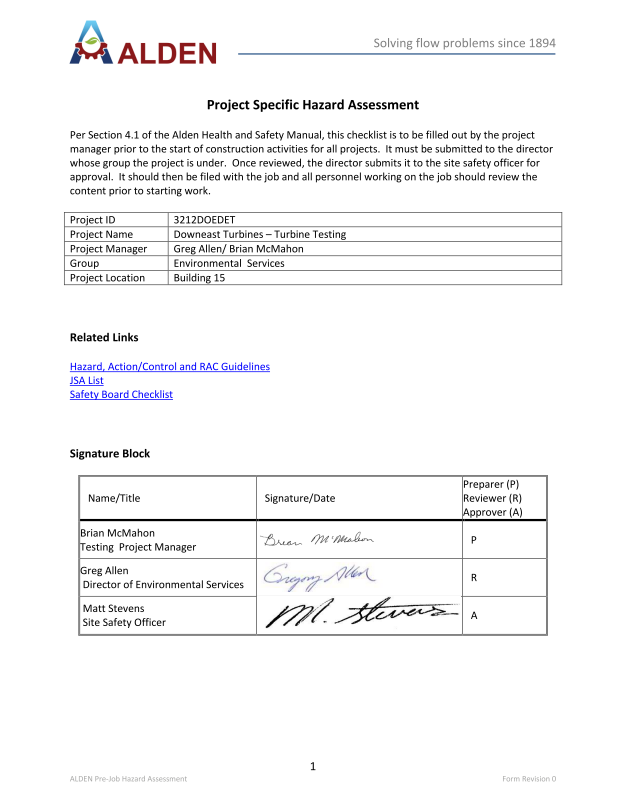 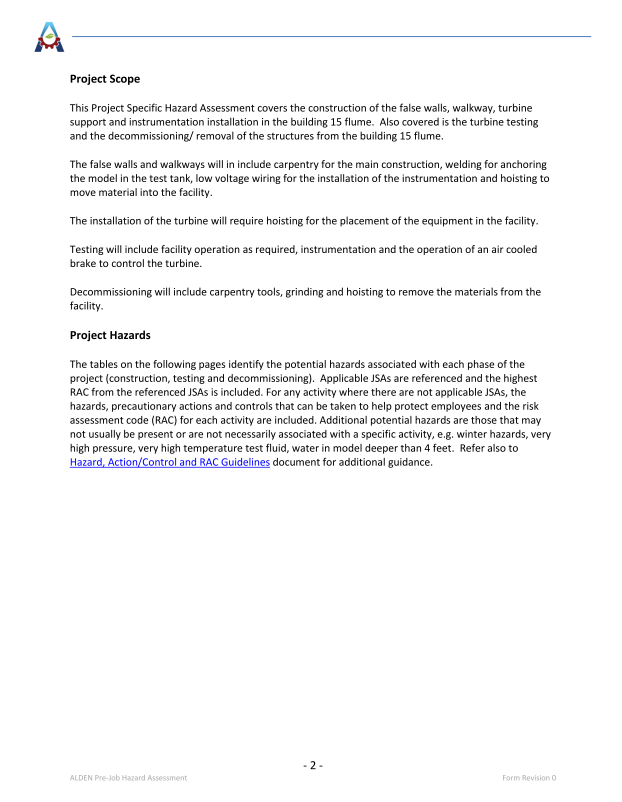 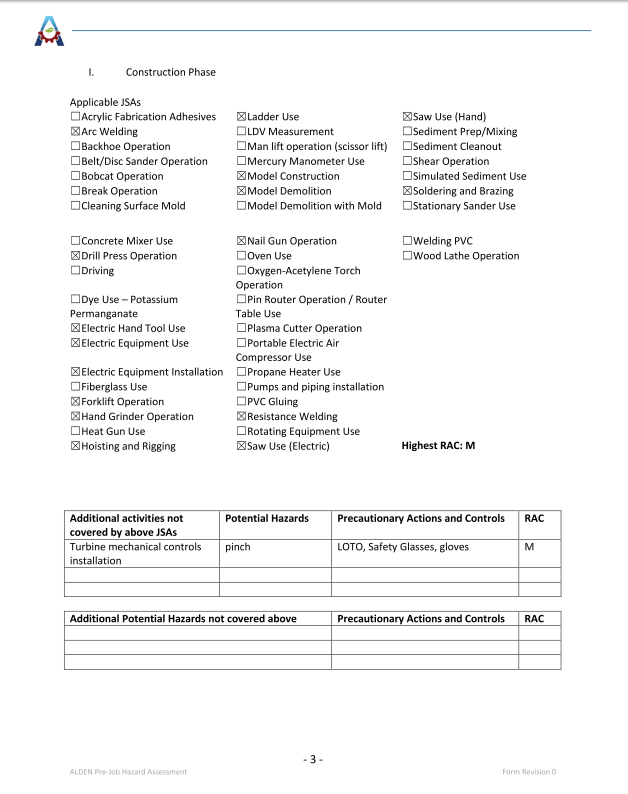 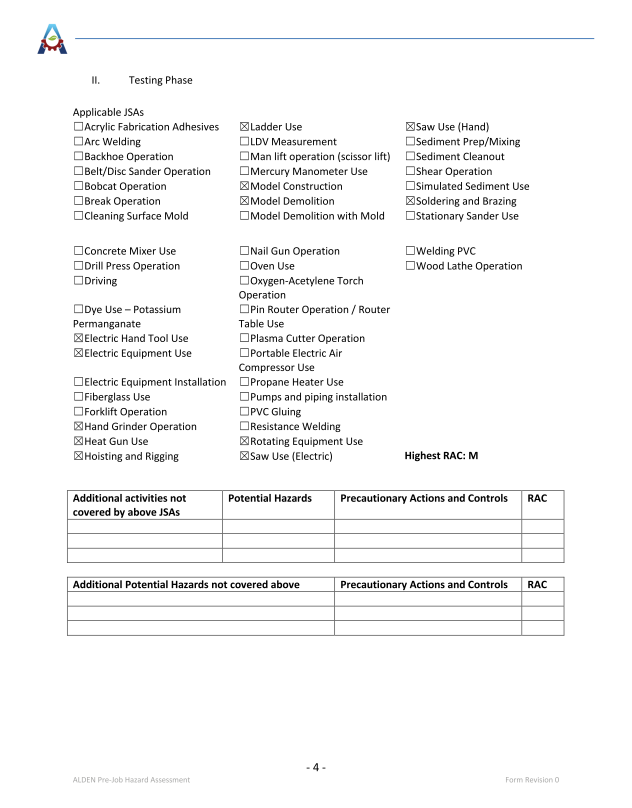 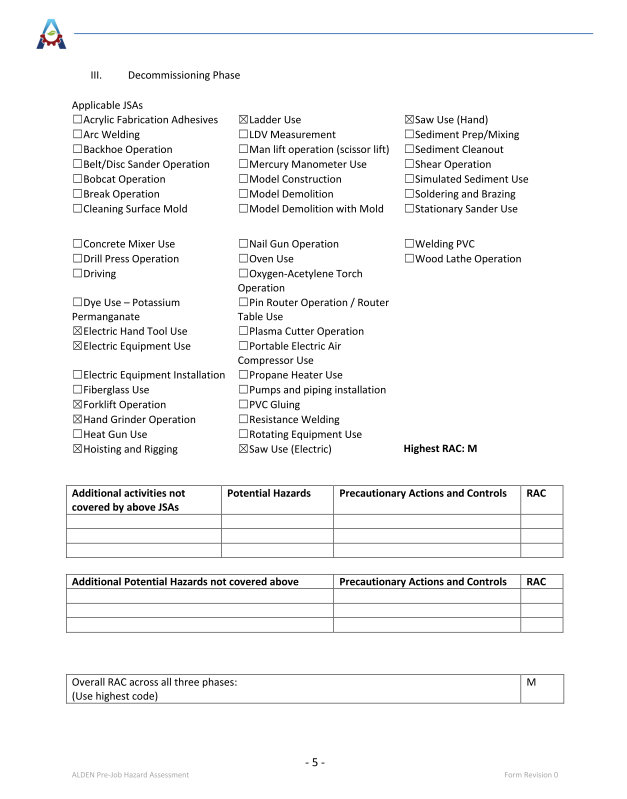 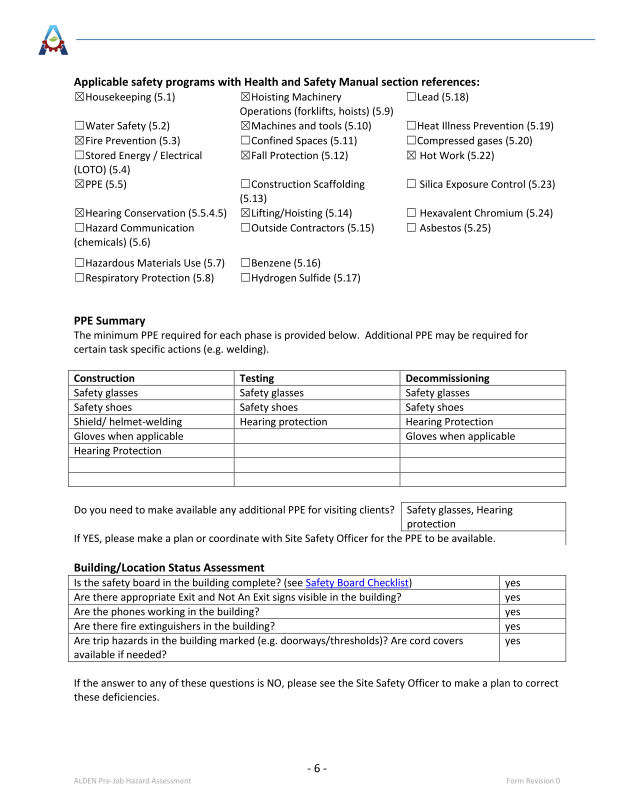 Appendix B – Instrumentation Details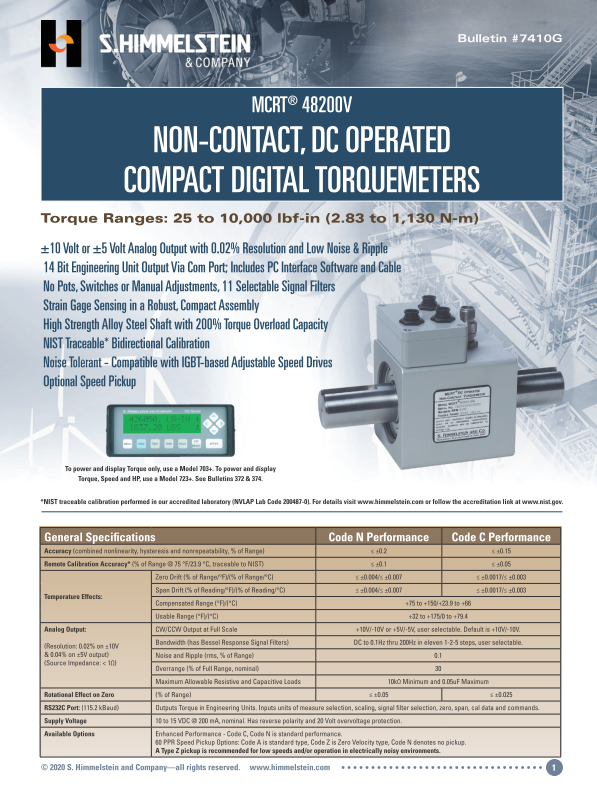 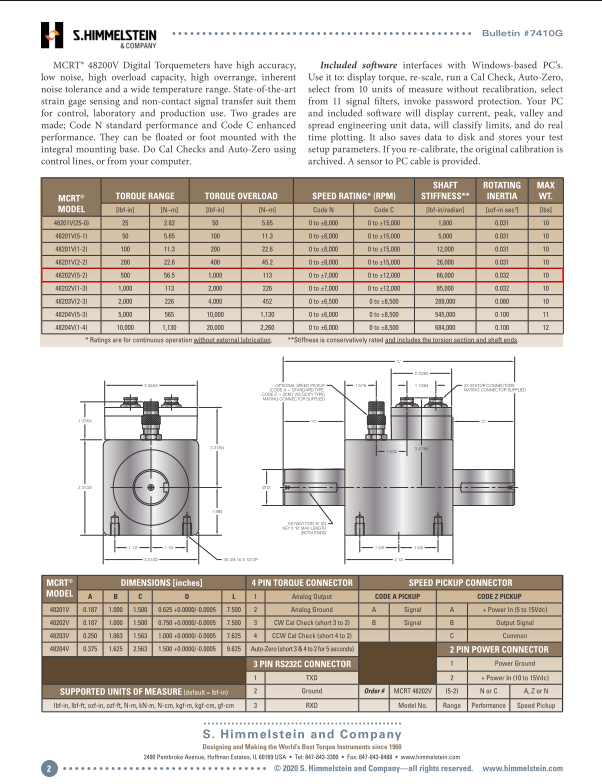 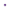 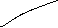 VelocityVelocityLoad ConditionLoad ConditionLoad ConditionLoad ConditionLoad ConditionLoad ConditionLoad ConditionLoad ConditionLoad ConditionLoad Conditionknots Ft/sec123456789102.03.42.33.92.94.93.45.73.76.24.06.8Data typeDescription of dataFormatBackground informationCompleted test reportWord documentRaw dataFlume water flow velocity, torque, shaft rpmComma-separated file, or other Microsoft Excel compatible formatProcessed dataRaw data, inlet/outlet dimensions, pertinent rotor dimension, power calculations, power coefficients of performanceMicrosoft Excel file(s)Processed dataPerformance curvesGraphs